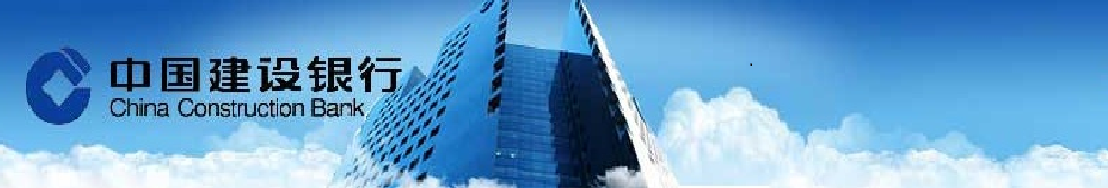 高盛來自交易的季度總營收下降2.4%至33.6億美元，為五個季度以來最低。季報公布後其股價大跌4.7%至215.59美元，創下去年6月英國退歐公投後最大單日百分比跌幅，拖累美股收低。英國首相特雷莎梅要求於6月8日提前舉行大選，稱她需要通過加強國內對其脫歐計劃的支持。英鎊受此消息影響，兌美元升至逾六個月高位，歐洲股市在震盪中收低，英國公債收益率下滑。外匯市場    台幣兌美元週二收貶。受外資匯出影響，台幣午後貶幅略為擴大，帶動早盤偏升的韓元跟進走低；短線在東北亞地緣政治及法國將選舉等不確定因素干擾之下，台幣料易貶難升。昨天外資在台股小幅買超，但淨匯出數千萬美元，惟因市場午後交投偏冷、成交量不大，以至於外資盤中只要小量匯出台幣貶幅即隨之擴增，但匯價觸及30.400即遭遇出口商拋匯，縮窄貶幅。昨晚英國首相梅宣佈國會大選提前到6月8日，造成歐系貨幣強力反彈，帶動美元指數走弱跌破100大關，後市將繼續觀察市場資金的流動，預計今日交易區間在30.300~30.450。貨幣市場　　臺灣銀行間短率週二持穩低位。市場缺乏緊縮因數，銀行間普遍多錢，再加上央行並未積極沖銷，使得市場資金相當寬裕，短率陸續靠向區間低位。人民幣市場部分，隔夜價格在1.70%-2.00，一年天期cnh swap落在 1,680 -1,720。債券市場    週一美國公佈經濟數據好壞不一，3月營建許可增加3.6%；開工下滑6.8%；而工業生產如預期成長0.5%，但美債市場因稅制改革預期下滑與地緣政治因素，利率持續走跌，10年期美債利率下滑8.1bps；30年期美債利率下滑7.4bps，今日美國關注明日凌晨褐皮書報告，短線10年券反彈幅度未如預期，利率持續走跌，下方預估往2.10%測試。期貨市場    人民幣兌美元即期週二(4月18日)先抑後揚，尾盤小幅收升。市場預期本周會有大量油盤購匯，上午多家自營紛紛囤貨，匯價一度穩定在6.89附近；但油盤並未出現，致匯價轉為收升。近期地緣局勢緊張依舊，但對人民幣的直接影響不大。另外缺乏波動也降低了對風險的對沖必要性，境內各個期限的美元/人民幣平價期權隱含波動率持續下降。換匯點一個月小升至136(+16)，一年期亦小幅上漲至1715(+5)。人民幣匯率期貨市場成交量持續縮小至64口，約當金額0.0316億美元，留倉口數3,058口，約當留倉金額1.1508億美金。Economic Data免責聲明本研究報告僅供本公司特定客戶參考。客戶進行投資決策時，應審慎考量本身之需求、投資風險及風險承壓度，並就投資結果自行負責，本公司不作任何獲利保證，亦不就投資損害負任何法律責任。本研究報告內容取材自本公司認可之來源，但不保證其完整性及精確性、該報告所載財務資料、預估及意見，係本公司於特定日期就現有資訊所作之專業判斷，嗣後變更時，本公司將不做預告或更新；本研究報告內容僅供參考，未盡完善之處，本公司恕不負責。除經本公司同意，不得將本研究報告內容複製、轉載或以其他方式提供予其他第三人。FXLastHighLowUSD/TWD30.40630.42930.33USD/CNY6.88036.8926.8812USD/CNH6.87586.88786.8738USD/JPY108.43109.22108.32EUR/USD1.0731.07361.0637AUD/USD0.7560.75960.7534Interest RateInterest RateLastChgTW O/NTW O/N0.17-0.001TAIBOR 3MTAIBOR 3M0.658110CNT TAIBOR 3MCNT TAIBOR 3M3.8021-0.0326CNT TAIBOR 1YCNT TAIBOR 1Y4.3714-0.0253TW IRS 3YTW IRS 3Y0.7739-0.0079TW IRS 5YTW IRS 5Y0.955-0.0149TW 5Y BONDTW 5Y BOND0.7454-0.0171TW 10Y BONDTW 10Y BOND0.98-0.02SHIBOR O/NSHIBOR O/N2.4860.042SHIBOR 1MSHIBOR 1M3.99780.0006SHIBOR 3MSHIBOR 3M4.26210.0012CN 7Y BONDCN 7Y BOND3.2030CN 10Y BONDCN 10Y BOND3.413-0.004USD LIBOR O/NUSD LIBOR O/N0.92611-0.00167USD LIBOR 3MUSD LIBOR 3M1.158440USD 10Y BONDUSD 10Y BOND2.1682-0.0692USD 30Y BONDUSD 30Y BOND2.8354-0.0626CommodityCommodityLastChgBRENTBRENT54.89-0.07WTIWTI52.41-0.07GOLDGOLD1289.76-2.01StockStockLastChgDow JonesDow Jones20523.28-113.64NasdaqNasdaq5849.471-7.317S&P 500S&P 5002342.19-6.82DAXDAX12000.44-108.56SSEASSEA3374.2450HISHIS24057.21-31.25TAIEXTAIEX9746.5630.16Nikkei 225Nikkei 22518418.5963.33KOSPIKOSPI2148.462.7Source: BloombergSource: BloombergSource: BloombergSource: BloombergDate CountryEventPeriodSurveyActualPrior04/18US總淨 TIC 流量Feb--$19.3b$110.4b04/18US淨長期 TIC 流量Feb--$53.4b$6.3b04/18US新屋開工Mar1250k1215k1288k04/18US新屋開工(月比)Mar-3.00%-6.80%3.00%04/18US營建許可Mar1250k1260k1213k04/18US建築許可 (月比)Mar2.80%3.60%-6.20%04/19USMBA 貸款申請指數14-Apr----1.50%